ALLEGATO 2 	GARA A PROCEDURA APERTA, AI SENSI DEL D.LGS. 50/2016, INDETTA DALL’Agenzia METROPOLITANA per la Formazione l’Orientamento e il Lavoro (afol METROPOLITANA) PER l’affidamento del servizio di CASSA PER LA DURATA DI ANNI TREDOMANDA DI PARTECIPAZIONE(da rendere sottoscritta)Il sottoscritto____________________________________________________________________Nato (luogo e data di nascita): ______________________________________________________Residente in:Via/P.zza ___________________________________________________________Comune _____________________________________________Prov.__________Tel n. __________________________ Cellulare n. * ________________________Legale rappresentante della ditta____________________________________________________con sede in:Via/P.zza___________________________________________________________Comune_______________________________________________Prov. ________Codice Fiscale n. ____________________________________________________Partita IVA n. ________________________________________________________Tel. n. _____________________________ Fax n. __________________________E-mail___________________* Si prega di indicare anche un numero di cellulare per eventuali comunicazioni in sede di espletamento della gara, ove non si riesca, per qualsiasi motivo, a contattare telefonicamente la sede dell’impresa partecipantecon espresso riferimento alla Ditta che rappresentaC H I E D El’ammissione alla procedura negoziata indetta da Afol Metropolitana per l’affidamento del servizio di cassa (selezionare con una “X” l’opzione scelta e apporre la propria firma):A) COME IMPRESA SINGOLAFirma______________________o in alternativaB) COME CONSORZIO di cui all’art. 45, comma 2, lett. b) (consorzi tra società cooperative di  produzione e lavoro e consorzi tra imprese artigiane) e c) (consorzi stabili) del D.Lgs.n.50/2016, indicando per l’esecuzione del servizio le seguenti alternative (barrare l’ipotesi che interessa):       Esecuzione del servizio direttamente da parte del Consorzio;       Esecuzione del servizio tramite la seguente/i consorziata/e:- Denominazione/Ragione sociale consorziata……………………………………………………..- Denominazione/Ragione sociale consorziata……………………………………………………..- Denominazione/Ragione sociale consorziata……………………………………………………..Firma del Legale Rappresentante del Consorzio_______________________o in alternativaC) COME IMPRESA MANDATARIA/CAPOGRUPPOin raggruppamento temporaneo di concorrenti, di cui all’art. 45, comma 2, lett. d) del D.Lgs. n. 50/2016, o consorzio ordinario di cui all’art. 45, comma 2, lett. e) del D.Lgs. n. 50/2016 costituito nel modo di seguito indicato:(indicare la composizione del raggruppamento o consorzio, specificando per ogni impresa partecipante la ragione sociale e la fascia di classificazione, la quota di partecipazione e di esecuzione del servizio. La mancata indicazione della suddivisione del servizio all’interno del raggruppamento o consorzio comporta l’esclusione dalla gara) Mandataria/CapogruppoDenominazione/Ragione sociale …………………………………………………………………..Quota di partecipazione al raggruppamento e di esecuzione del servizio …………………………%Mandante o ConsorziataDenominazione/Ragione sociale …………………………………………………………………..Iscrizione nella fascia di classificazione (art.3 D.M. 274/97) ………………………………………...Quota di partecipazione al raggruppamento e di esecuzione del servizio …………………………%Mandante o ConsorziataDenominazione/Ragione sociale …………………………………………………………………..Quota di partecipazione al raggruppamento e di esecuzione del servizio …………………………%Mandante o ConsorziataDenominazione/Ragione sociale …………………………………………………………………..Quota di partecipazione al raggruppamento e di esecuzione del servizio …………………………%Firma_______________________1 - (Sezione da compilarsi qualora sia stato già conferito mandato speciale)La sottoscritta impresa Mandataria/Capogruppo dichiara altresì di presentare domanda di partecipazione in nome e per conto delle sopra indicate imprese mandanti o consorziate che hanno provveduto a conferire regolare procura che si allega alla presente istanza.Firma Capogruppo___________________________2 - (Sezione da compilarsi qualora non sia stato conferito mandato speciale e le imprese non siano ancore costituite)Le sottoscritte imprese si impegnano, in caso di aggiudicazione della gara, a conferire mandato collettivo speciale con rappresentanza all’impresa individuata come Mandataria/Capogruppo, la quale stipulerà il contratto in nome e per conto proprio e delle mandanti. Si impegnano altresì a non modificare la composizione del raggruppamento temporaneo o del consorzio indicata nella presente domanda.FirmeMandataria/Capogruppo:_____________________________________________Imprese mandanti o consorziate:________________________________________________________________________________________________________________________________________________________o in alternativaD) COME AGGREGAZIONE DI IMPRESE ADERENTI AL CONTRATTO DI RETECostituito nel modo di seguito indicato:contratto di rete (indicare gli estremi) __________________________________________operatori retisti per i quali l’aggregazione intende partecipare alla garaDenominazione/Ragione sociale …………………………………………………………………..Quota di partecipazione al raggruppamento e di esecuzione del servizio …………………………%Denominazione/Ragione sociale …………………………………………………………………..Quota di partecipazione al raggruppamento e di esecuzione del servizio …………………………%Denominazione/Ragione sociale …………………………………………………………………..Quota di partecipazione al raggruppamento e di esecuzione del servizio …………………………%Denominazione/Ragione sociale …………………………………………………………………..Quota di partecipazione al raggruppamento e di esecuzione del servizio …………………………%	il contratto di rete che si allega alla presente istanza prevede un organo comune di rappresentanza al quale è affidato il ruolo di mandatario (specificare i dati del soggetto)__________________________________________________________________________________________________________________________________________________________________________________________________________________________________________Firma Rappresentante Organo Comune_______________________ovvero	il contratto di rete NON prevede un organo comune di rappresentanza al quale è affidato il ruolo di mandatario e pertanto si impegna in caso di aggiudicazione a conferire mandato collettivo speciale con rappresentanza all’impresa retista (specificare i dati del soggetto)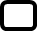 __________________________________________________________________________________________________________________________________________________________________________________________________________________________________________FirmeImpresa mandataria ______________________________________________________Imprese aderenti al contratto di rete che partecipano alla gara    ____________________									   _____________________									  _____________________									   _____________________o in alternativaE) GRUPPO EUROPEO DI INTERESSE ECONOMICOcostituito nel modo di seguito indicato:Denominazione/Ragione sociale …………………………………………………………………..Quota di partecipazione al raggruppamento e di esecuzione del servizio …………………………%Denominazione/Ragione sociale …………………………………………………………………..Quota di partecipazione al raggruppamento e di esecuzione del servizio …………………………%Denominazione/Ragione sociale …………………………………………………………………..Quota di partecipazione al raggruppamento e di esecuzione del servizio …………………………%Denominazione/Ragione sociale …………………………………………………………………..Quota di partecipazione al raggruppamento e di esecuzione del servizio …………………………%1 - (Sezione da compilarsi qualora sia stato già conferito mandato speciale)La sottoscritta impresa Mandataria/Capogruppo dichiara altresì di presentare domanda di partecipazione in nome e per conto delle sopra indicate imprese mandanti che hanno provveduto a conferire regolare procura che si allega alla presente istanza.Firma Capogruppo___________________________2 - (Sezione da compilarsi qualora non sia stato conferito mandato speciale)Le sottoscritte imprese si impegnano, in caso di aggiudicazione della gara, a conferire mandato collettivo speciale con rappresentanza all’impresa individuata come Mandataria/Capogruppo, la quale stipulerà il contratto in nome e per conto proprio e delle mandanti. Si impegnano altresì a non modificare la composizione del raggruppamento temporaneo o del consorzio indicata nella presente domanda.FirmeMandataria/Capogruppo:_____________________________________________Imprese mandanti o consorziate:____________________________________________________________________________________________________________________________________________________________________________________________________________________________________________________________________________________________________________________________________________________________________________________________